MINISTERO DELL’ ISTRUZIONE DELL’UNIVERSITA’ E DELLA RICERCAUFFICIO SCOLASTICO REGIONALE  PER IL LAZIOISTITUTO COMPRENSIVO “VIA N. M. NICOLAI”Via N.M. Nicolai, 85 - 00156 ROMA - Tel./fax 06/4102614-41220371DISTRETTO 13 – C.M. RMIC8ER00B - C.F. 80972470588E-mail. rmic8er00b@istruzione.it; rmic8er00b@pec.istruzione.itProt.  …………/A23	Roma, ______________Il sottoscritto/La sottoscritta …………………………..………………………………....……..lavoratore del plesso ……………………………….………………………………...……….……docentecollaboratore scolasticoASPPfigura sensibile addetta all’antincendiofigura sensibile addetta all’evacuazionefigura sensibile addetta al primo soccorsoincaricato della “squadra di evacuazione”genitore ……….………………………………………………….……….……………..……..altro (specificare) …………………………..…………………….……...…..…………………..il giorno ………………………………………….....................….……… alle ore …....…………,(descrizione dettagliata del luogo) …………….………………………….....………......…………………………………………………………………………………………………………………………ha notato che:………………………………………………………………………………………………………………………………………………………………………………………………………………………………………………………………………………………………………………………………………………………….………...………………………………………………………………………………………………………………………………………………………………………………………………………………………………………………………………………………………………………………………………………………………………………………………………Firma………………………………………………………                              COMUNICAZIONE AL DIRIGENTE SCOLASTICO                                            e p.c.:    al Rappresentante dei Lavoratori per la Sicurezza (RLS)                              al Responsabile del Servizio di Prevenzione e Protezione (RSPP)                              all’Addetto al Servizio di Prevenzione e Protezione (ASPP)                                                                                                       LORO SEDI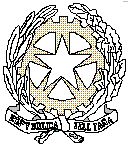 